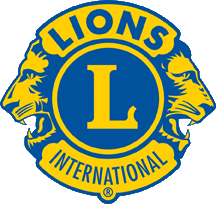 REGLEMENT1.	DoelDe wedstrijd heeft tot doel jonge muzikale talenten te ondersteunen en aan te moedigen. De kandidaten krijgen de kans zich publiek met elkaar te meten in een positieve, competitieve sfeer. Een deskundige jury selecteert laureaten per categorie. De winnaars worden niet alleen beloond met een prijs, zij krijgen achteraf ook de kans om op te treden tijdens evenementen georganiseerd door Belgische Lions Clubs. 2.	OrganisatieDe Selectie en de finale hebben plaats in de Ros Beiaardzaal te Dendermonde op zondag 10 april 2022.De selectieproef van 9.30 uur tot 17.30 uur is gratis toegankelijk. Onmiddellijk na de selectieproef worden de kandidaten voor de finale bekend gemaakt.De finale start om 19.30 uur met de laureaten gevolgd door een muzikaal optreden. Na de proclamatie wordt de avond afgesloten met een receptie.3.	Nationale wedstrijdDe wedstrijd gaat door in 3 categorieën: Junior, Advanced en European.Kandidaten voor de wedstrijd Junior en Advanced mogen op 1 januari 2022 maximum 20 jaar oud zijn. Voor de wedstrijd European 26 jaar oud, Belg zijn of Europees ingezetene en reeds minstens 5 jaar in België verblijven.Aan de wedstrijd Junior en Advanced mogen ook kandidaten uit het hoger kunstonderwijs deelnemen, maar ze mogen geen bachelor- of masterdiploma behaald hebben.Een handtekening van één der ouders of voogd is vereist voor wie nog geen 18 jaar is. 4.	KandidaturenKandidaten moeten zich vóór 1 maart 2022 inschrijven met het compleet ingevuld inschrijvingsformulier en de bijhorende documenten per post aan COMUCOLIONS, Nimfenstraat 31 te 2800 Mechelen of  per e-mail comucolions@gmail.com .Bij voorkeur zal de kandidaat  zich inschrijven samen met een Lionsclub die de kandidaat promoot. Indien dit niet van toepassing is kunnen de organisatoren een club toewijzen. In functie van het aantal kandidaten behoudt de Nationale Commissie zich het recht voor inschrijvingen te weigeren.5.	Keuze der werken In de categorie Junior en Advanced zullen de kandidaten 2 werken voorstellen. De werken zijn vrij te kiezen uit verschillende klassieke stijlperioden en minsten in twee verschillende talen. De duur van de werken is 2 x 4 minuten. In de categorie European kiezen de kandidaten 2 werken uit de lijst OBLIGATORY ARIAS en een vrij werk, bij voorkeur van ons land of van onze muziektraditie. Aria's moeten in de originele melodie en taal worden gezongen. 6.	WedstrijdTijdens de selectieproef vertolken de kandidaten in de categorie Junior en Advanced het eerst gekozen werk en in de categorie European hun eerste werk uit de lijst OBLIGATORY ARIAS.In de finale zullen de finalisten in de categorie Junior en Advanced hun tweede voorgesteld werk vertolken. De finalisten in de categorie European zullen hun tweede werk uit de lijst OBLIGATORY ARIAS en hun vrij gekozen werk vertolken.7.	Begeleider pianoDe kandidaten brengen hun persoonlijke begeleider mee of kunnen gebruik maken van de voorziene begeleider van de wedstrijd.8.	JuryDe jury zal bestaan uit Anne Cambier, Zeger Vandersteene, Sabine Conzen, Benoît Giaux en een voorzitter die lid is van Lions Clubs International Multiple District 112 Belgium.9.	Beoordeling
Tijdens de selectieproef en de finale geeft elk jurylid een beoordelingscijfer over de uitvoering van elk werk afzonderlijk. Indien een kandidaat leerling is (of geweest is tijdens de 3 laatste jaren) van een jurylid zullen zijn punten buiten beschouwing worden gelaten. De eindbeoordeling wordt bepaald door loutere optelling van de punten. De uitslag is onherroepelijk en onaanvechtbaar. De beslissingen van de jury kunnen niet worden betwist. Er is evenmin verhaal mogelijk tegen de organisatievoorwaarden en het verloop van de wedstrijd. Alle gevallen die niet in dit reglement ter sprake komen worden door de organisatoren autonoom en soeverein beslecht.De organisatoren van de wedstrijd kunnen in geen geval verantwoordelijk gesteld worden voor eventuele lichamelijke of materiële schade die zou kunnen voortvloeien uit de deelname aan of het bijwonen van de wedstrijd.Deelname aan de wedstrijd impliceert dat men deze voorwaarden aanvaardt. 10.	Europese wedstrijd
De eerst gerangschikte in de categorie European zal België vertegenwoordigen op de Lions European Music Competition van 27 tot 29 oktober 2022 tijdens het Europa forum te Zagreb. De kosten verbonden aan de deelname van de Europese wedstrijd zijn ten laste van het Lions Multiple District 112 Belgium.Door zijn deelname aan de nationale wedstrijd legt de winnaar zich de verplichting op deel te nemen aan de Lions European Music Competition. Op de Lions European Music Competition zal de kandidaat 2 werken uit de lijst OBLIGATORY ARIAS en een vrij gekozen werk vertolken. Deze werken moeten niet noodzakelijk dezelfde zijn als in de nationale wedstrijd.10.	PromotieOm het imago van de wedstrijd en om de muziek in het algemeen te promoten zal de winnaar op eenvoudig verzoek van de Nationale Commissie van de Lions European Music Competition een gratis concert geven.